APRIL 2021SundayMondayTuesdayWednesdayThursdayFridaySaturday282930311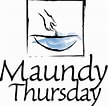 2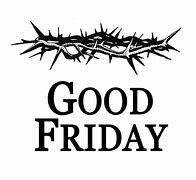 34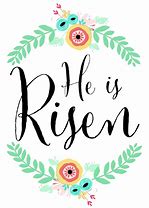 Easter Sunday5678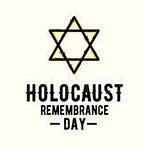 91011Second Sunday of Easter121314151617183rd Sunday of Easter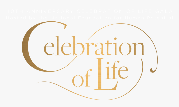 192021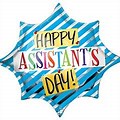 22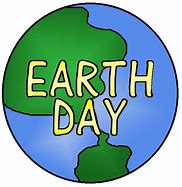 2324254th Sunday of Easter26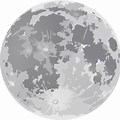 272829301Notes :No Senior Lunch until further notice.